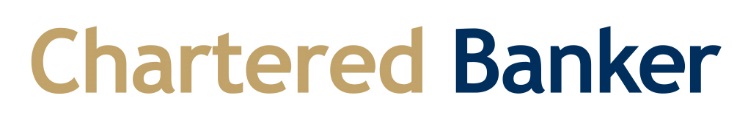 The Assessment Appeal Application FormPlease read the guidance document to assist with completion of this formDefinitions: Incident definition: to consider complaints as a result of an event / incident at the time of their examination. Appeal definition: to consider appeals relating to the marking and verification process, where it is believed that a material error has occurred, after the examination (or assignment submission) itself and once the result has been received.Continuation page:Please send the completed form to qualityandstandards@charteredbanker.comYour application should be acknowledged within 2 working days. Chartered Banker Institute2nd Floor, 39 George Street, Edinburgh EH2 2HNEmail: info@charteredbanker.com   Website: www.charteredbanker.comCharitable Body No SC013927.Name:Chartered Banker Institute membership number:Address:Contact Telephone Number:Email Address:Name of qualification relating to application:Date of examination (if applicable):Examination Centre (if applicable):Grounds for application: (It is in the interest of all parties that all grounds for appeal are clearly stated in this application. Please state these, continuing overleaf as necessary, and attach all supporting documentation).